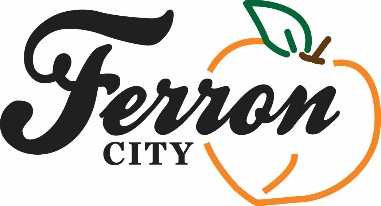 Notice is hereby given that the Planning Commission of Ferron City, Emery County, Utah, will hold the regular Meeting on Tuesday March 7, 2023 commencing at 7:00 p.m. at the City Hall, Planning and Zoning Room1.	CALL TO ORDER/ROLL CALL2.	APPROVAL OF MINUTES	Minutes Dated November 1, 20223.	REVIEW OF BUSINESS LICENSES	B & H Custom Thread’s4.	FERRON CITY ZONING CLEARANCE 	Jaime & Klint Anderson5.	PLANNING AND ZONING DISCUSSION ITEMS/REVIEW-FERRON CITY IS CURRENTLY ACCEPTING LETTERS OF INTEREST FOR ADDITIONAL PLANNING COMMISSIONERS.  THOSE THAT ARE INTERESTED MUST BE FERRON CITY RESIDENTS.  LETTERS OF INTEREST WILL BE RECEIVED AT CITY HALL OR VIA EMAIL,  FERRONCITY@FERRONCITY.ORG.  DEADLINE IS APRIL 10, 2023.  AT THAT TIME THEY WILL BE SUBMITTED TO THE CITY COUNCIL FOR CONSIDERATION.REPORTS6.	COMMISSIONER REPORTS		COMMISSIONER NIELSON		COMMISSIONER RICHMAN		COMMISSIONER HOWES		COMMISSIONER OAKESON		COMMISSIONER THOMPSEN8.	ADJOURNMENTThe public is invited to attend all Planning Commission Meetings and Work Sessions.  In compliance with the American Disabilities Act, individuals needing special accommodations (including auxiliary communicative aids and services) during this meeting should notify City Recorder, Barbara Bowles, at (435) 384-2350 at least 24 hours prior to the meeting.I, the undersigned duly appointed Recorder of Ferron City, hereby certify that the foregoing notice of agenda was posted at the Ferron City Hall, Ferron Post Office, on the internet at www.ferroncity.org and the Public Notice Website March 6, 2023.Barbara BowlesFerron City Recorder